УТВЕРЖДАЮДиректор КАУ АГДНТ01 февраля 2021 г.ПОЛОЖЕНИЕо проведении VIII открытого фестиваля хореографического искусства Алтайского края«Навстречу солнцу»	VIII открытый фестиваль хореографического искусства Алтайского края «Навстречу солнцу» проводится в очно-заочном формате с марта по апрель 2021 года в целях дальнейшего развития детского и юношеского хореографического творчества, определения перспектив развития данного жанра и выявления ярких, творческих индивидуальностей среди балетмейстеров края.	Учредитель  	Министерство культуры Алтайского края	Организатор 	Алтайский государственный Дом народного творчества	Задачи фестиваля:- сохранение и преемственность традиций национальной хореографической культуры народов России;- выявление тенденций развития хореографического жанра Алтайского края;- повышение профессионального уровня руководителей хореографических коллективов;- повышение художественного уровня репертуара коллективов и исполнительского мастерства участников.	Участники фестиваля	К участию в фестивале приглашаются хореографические коллективы независимо от ведомственной принадлежности. Количество и возраст участников не ограничивается.		Условия  проведения и участия	Фестиваль проводится по номинациям:- «Классический танец»;- «Народно-сценический танец»;- «Народно-сценический танец. Стилизация»;- «Современные направления»;- «Эстрадный танец»;- «Бальный танец».	Формы участия:- «Соло»;- «Малые формы» (от 2 до 5 человек);- «Ансамбль» (от 5 человек и больше).	Хореографические коллективы малой формы и ансамбли представляют вниманию жюри 2 номера,   солисты – 1 номер.	Возрастные категории:- «До 9 лет»;- «10 - 13 лет»; - «14 - 16 лет»;- «Старше 17 лет».	Коллективы   возрастных категорий «до 9 лет» и «10-13 лет» участвуют в фестивале в заочном формате (предоставляют видеозаписи).	Коллективы   возрастных категорий «14-16 лет» и «Старше 17 лет»  участвуют в конкурсе в очном формате.	Количество номинаций, возрастных категорий и форм, в которых может принять участие коллектив, не ограничивается.	Хореографическая форма и вид драматургии выбираются по усмотрению руководителя коллектива.	Технические требования:	Фонограмма должна быть с высоким качеством звука. Коллективы г. Барнаула и участники, прошедшие во II тур, должны отправить фонограмму   заранее на электронный адрес hg_ak22@mail.ru (подробнее в приложении № 2).Порядок подачи заявки	Для участия в фестивале необходимо предоставить в оргкомитет по электронному адресу hg_ak22@mail.ru не менее, чем за 15 дней до начала каждой территориальной зоны следующие материалы:участникам возрастных категорий «До 9 лет» и «10-13 лет»:	- анкету-заявку (приложение № 1)	- видеозапись выступления (приложение № 3)участникам возрастных категорий «14-16 лет» и «Старше 17 лет»:	- анкету-заявку (приложение № 1)	Программа выступлений будет формироваться в блоки по мере поступления заявок.	Порядок проведения	Фестиваль проводится в два тура.	I тур – отборочный, проводится по территориальным зонам:14 марта 2021 г. – г. Новоалтайск (МБУК «Культурно-досуговый центр «Космос», ул. Космонавтов, 16);21 марта 2021 г. – г. Бийск (МБУ «Городской дворец культуры», ул. Горно-Алтайская, 56);28 марта 2021 г. -  с. Ключи (МБУК «Районный Дом культуры», ул. Центральная, 23);11 апреля 2021 г. – г. Рубцовск (МБУ «Городской дворец культуры», пр.  Ленина, 7);22 апреля 2021 г. – г. Барнаул (МБУК «Дворец культуры г. Барнаула», ул. Антона Петрова, 146а).	По итогам участия в отборочном туре коллективы каждой возрастной категории в каждой номинации награждаются дипломами I, II, III степени и грамотами.	Дипломанты I степени являются кандидатами на участие во II туре фестиваля в г. Барнауле (без целевого взноса).	II тур проводится 23 апреля 2021 г. в г. Барнауле в МБУК «Дворец культуры г. Барнаула» по адресу: Антона Петрова, 146а.	Принимают участие коллективы – дипломанты I степени, получившие приглашение оргкомитета фестиваля для участия во II туре.  Коллективы, не получившие вызов на II тур фестиваля, к участию не допускаются.	Во II туре коллективы исполняют по одному  номеру из представленных раннее номеров  или новый номер (на усмотрение руководителя коллектива). 	24 апреля 2021 г.  состоится гала-концерт и награждение победителей фестиваля в МБУК «Дворец культуры г. Барнаула» по адресу: Антона Петрова, 146а.	Награждение по итогам II тура	Абсолютному победителю фестиваля по итогам II тура независимо от номинации, возрастной категории и формы участия присуждается Гран-при «Блестящий луч» и вручается ценный подарок.	Коллективам, занявшим 1 место в каждой номинации, возрастной категории и форме участия, присваивается звание лауреата I степени «Золотой луч» и вручается ценный подарок.	Коллективам, занявшим 2 место в каждой номинации, возрастной категории и форме участия, присваивается звание лауреата II степени «Серебряный луч» и вручается ценный подарок.	Остальным коллективам, принявшим участие во II туре, присваивается  звание лауреата III степени «Бронзовый луч».	Оргкомитетом фестиваля предусмотрены специальные дипломы и призы:	Оргкомитет и жюри фестиваля оставляют за собой право в ходе фестиваля  не присуждать те или иные награды, любо присуждать дополнительные.           Решение жюри окончательно и обсуждению не подлежит.Критерии оценки:- композиционное и драматургическое построение хореографического   номера (владение сценическим пространством, рисунок танца);- исполнительское мастерство (уровень подготовленности, техника исполнения, выразительность, артистизм и раскрытие образа);- сценический костюм (соответствие замыслу, возрасту и содержанию представленного номера);- музыкальное оформление (соответствие музыкального материала исполняемой постановки возрастным и индивидуальным особенностям солиста или ансамбля, общий уровень музыкальной и художественной культуры);- сценическая культура.	Жюри фестиваля	Для просмотра коллективов – участников I тура  (г. Новоалтайск, г. Бийск, г. Рубцовск, с. Ключи) формируется независимое жюри из специалистов Алтайского государственного института культуры, Алтайского краевого колледжа культуры и искусств, Алтайского государственного Дома народного творчества (по номинациям).	Для просмотра коллективов г. Барнаула – участников I тура –  и участников II тура фестиваля формируется независимое жюри из специалистов других регионов России (по номинациям). Финансовые условия	Целевой взнос за участие в отборочном туре фестиваля составляет:	- для участников ЗАОЧНОГО формата (возрастные категории «до 9 лет» и «10-13 лет»):	- для участников ОЧНОГО формата (возрастные категории «14-16 лет» и «Старше 17 лет»):	 Указан размер взноса за участие коллектива в одной номинации, одной возрастной категории и одной форме участия. Участие коллектива в нескольких номинациях и возрастных категориях предполагает внесение дополнительной оплаты согласно финансовым условиям фестиваля.	Целевой взнос оплачивается по безналичному расчету за 15 дней до начала отборочного тура в каждой территории.	Командировочные расходы (проезд, проживание, питание) – за счёт направляющей организации.Особые условияВ ходе фестиваля работает комиссия по подтверждению звания«Народный (образцовый) коллектив Алтайского края».	Окончательная программа формируется за 5 дней до проведения фестиваля и может изменяться в зависимости от количества участников, финансирования и других причин, не зависящих от организаторов.Конкурсный просмотр проводится публично. Очередность  выступлений устанавливает оргкомитет. Выступления проходят строго в соответствии с расписанием, составленным организаторами.Оценка выступлений участников и окончательное определение мест производится закрытым голосованием членов жюри.В случае если при подсчете баллов участники набирают равное количество баллов, окончательное решение выносит председатель жюри.В состав жюри не имеют права входить педагоги, подготовившие конкурсантов.Последовательность исполняемых произведений участники определяют самостоятельно, замена произведений   не допускается.Руководители коллективов, родители участников фестиваля при подаче заявки автоматически подтверждают согласие со всеми пунктами данного Положения, а также с тем, что участники могут быть задействованы в конкурсных мероприятиях до позднего времени.Адрес оргкомитета:	656031, г. Барнаул, ул. Крупской, 97, Алтайский государственный Дом народного творчества. Фестиваль «Навстречу солнцу».	Контактный телефон: 8 (385 2) 62-64-23, hg_ak22@mail.ru	Ведущий методист по хореографии Литовко Марина Александровна.	При перечислении денежных средств по безналичному расчету   обращаться в бухгалтерию АГДНТ для получения необходимых документов. Телефон: 8(385 2) 62-80-53, (buh.dom@mail.ru).Приложение № 1Анкета-заявка
на участие в VIII фестивале хореографического искусства
«Навстречу солнцу»1. Город, район _________________________________________________                                                                                                              2. Полное название коллектива   ___________________________________                                                                                                _______________________________________________________________                                                                                                                                       3. В каком учреждении базируется (полное название, адрес, телефон, e-mail) ____________________________________________________________________________________________________________________________________                                                                                                                                                                                                                                                                            4. Дата создания коллектива  _________________________________________                                          5. Имеет ли звание «Народный (образцовый) коллектив Алтайского края» (дата присвоения)______________________________________________________________________________________________________________________________Программа выступления  Территориальная зона участия: _______________________________________Возрастная категория:  ______________________________________________Номинация:  _______________________________________________________Сведения о руководителе1. Фамилия, имя, отчество ___________________________________________                                                                                                                                                                                                                                       2. Дата рождения ___________________________________________________                                                                                                            3. Образование (что, когда окончил) __________________________________                                                                                                                                                                                                                   4. Стаж работы по специальности _____________________________________                                                                               5. Телефон (сотовый), e-mail _________________________________________Внимание!К анкете-заявке на участие в конкурсе необходимо приложить список участников коллектива. Прием заявки осуществляется при ее полном (без сокращений) заполнении.Приложение № 2ТЕХНИЧЕСКИЙ РЕГЛАМЕНТ	1. Флешки должны быть USB-накопителями на чипах памяти или жестких дисках стандарта USB 2.0/3.0. Флешки стандарта USB 3.1, а также флешки в виде карточек (SD, MS, CF и т.д.), телефонов, MP3-плееров и прочих устройств не принимаются. 	2. Флешки не должны содержать никаких других файлов и папок, кроме фонограмм исполнителей. Флешки с другими файлами и папками принимаются ограниченно.	3. Флешки не должны быть заражены вирусами. Сохранность данных на зараженных флешках не гарантируется.	4. Фонограммы должны быть в формате MP3, FLAC, APE или WAV. Воспроизведение фонограмм с другими форматами сжатия данных (например, WMA, AC3, DTS и т.д.) не гарантируется.	5. Каждый файл фонограммы в имени файла должен содержать:форму участия (арабской цифрой),символ « . »,номинацию (арабской цифрой),символ « . »,возрастную группу (арабской цифрой),символ « . »,номер танца (арабской цифрой),символ « . »,название коллектива (полностью фамилия, затем полностью имя или название коллектива),символ « . »,название номера,включение фонограммы без ожидания «()» (по умолчанию) или с ожиданием «(.)» выхода танцоров на сцену,комментарий (необходимое дополнительное оборудование).Образец1.4.1.Петрова Мария.Вьюга() (По взмаху руки исполнителя).mp33.2.2. Калина.Кадриль(.).mp3	Фонограммы, чьи имена файлов отличаются от вышеуказанного шаблона, не принимаются.	Флешки отдаются звукорежиссеру за 10-15 минут до начала мероприятия или очередного тура (в зависимости от требований режиссера). Флешки во время мероприятия не принимаются. 	Организаторы фестиваля обращают внимание руководителей коллективов на необходимость отправлять фонограммы заранее с правильным названием трека. Приложение № 3ТЕХНИЧЕСКИЙ РЕГЛАМЕНТ ВИДЕОЗАПИСЕЙ	1. Допускается только горизонтальная ориентация экрана.	2. Видео может быть снято как на сцене концертного зала, так и в репетиционном зале (обязательно в костюмах в соответствии с номером).	3. Хореографическая композиция должна быть снята от начала и до конца исполнения (без элементов монтажа и нарезки кадров).	4. Каждый файл видео должен содержать только один танцевальный номер.	5.  Необходимо устанавливать камеру строго по центру от сцены.           6. Должны быть отчетливо видны все участники группы.	7. Файл необходимо переименовать следующим образом: Коллектив-Номинация-Композиция.	8. Состав участников коллектива, возраст и количество человек на видеозаписи должны соответствовать требованиям Положения и быть актуальными на момент подачи заявки.	9. Не принимаются видеоматериалы, снятые ранее 2018 года.	10. Видеоматериалы предоставляются на flash-носителе, отправляются на электронную почту hg_ak22@mail.ru , либо через сервисы для пересылки файлов (Mail.ru диск или Яндекс диск).	Организаторы фестиваля обращают внимание руководителей коллективов на необходимость ответственно отнестись к качеству звука и изображения видеозаписи.    Е.В. Карпова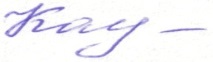 «Луч-премьер»«Луч-виртуоз»«Радужный луч»«Луч-авангард»«Луч-кутюр»«Луч-овация»«Маэстро-луч»–  за лучшее сольное исполнение;– самому техничному исполнителю, ансамблю;– самому артистичному исполнителю, ансамблю;– за творческий поиск, хореографические новации, эксперимент;– за лучший сценический костюм;– приз зрительских симпатий;– за лучшую балетмейстерскую работу.Форма участияГородские коллективыСельские коллективысоло1000 руб.500 руб.малые формы1500 руб.1000 руб.ансамбль3000 руб.2000 руб.Форма участияГородские коллективыСельские коллективысоло2000 руб.1000 руб.малые формы3000 руб.2000 руб.ансамбль4500 руб.3500 руб.№Название номераКомпози-торКол-во исполнителейХореография (постановка)Продолжительность номера12Формы участияНоминацииВозрастные категорииНомер танца1 - «соло»2 - «малая форма»3 - «ансамбль»1 - «классический»2 - «народный»3 - «стилизация»4 - «современный» 5 - «эстрадный»6 - «бальный»1 - «14 - 16 лет»2 - «после 17 лет»1 или 2(в соответствии с программой вступления, предоставленной в заявке)